Prošnja za priznanje ur OIV (prosta izbira), opravljenih v organizaciji izven šolePodpisani ________________________________, dijak  ___.____  oddelka Gimnazije Brežice bi želel, da se mi kot obvezne izbirne vsebine (prosta izbira) priznajo ure dejavnosti, ki sem jih, oziroma jih še bom opravil izven šole, v __________________________________________________________________________________.Organizacija (šola, društvo, klub)_____________________________________Kraj in datum________________________Podpis_______________________________Organizacija_______________________________Naslov/ sedežPotrdilo o aktivnem (so)delovanju v organizacijiSpodaj podpisani ________________________________ ,__________________________potrjujem ,			(Ime in priimek mentorja)				(Funkcija)da ________________________________,  dijak ___.____  oddelka Gimnazije Brežice, v šolskem letu (Ime in priimek dijaka)                    	( Razred/oddelek)_____________ aktivno sodeluje v __________________________________________________________(Šolsko leto)						Organizacija (šola, društvo, klub)in bo do konca šolskega leta predvidoma opravil vsaj ____________ ur______________________________________________________________________________________________________________________________________________________________ .(Opis dela oziroma vadbe)_____________________________________Kraj in datum________________________Podpis mentorjaM.P.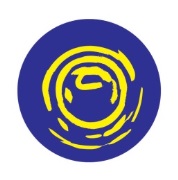 Gimnazija BrežiceTrg izgnancev 148250 Brežice